Проект«        »                        2024 г.                      г. Западная Двина                                 № О внесении  изменений в решениеДумы Западнодвинского муниципального округаТверской области от 19 декабря 2023г.  № 228 «О бюджете муниципального образованияЗападнодвинский муниципальный округТверской области  на 2024 годи на плановый период 2025 и 2026 годов »               Дума Западнодвинского муниципального округа    РЕШИЛА:               1.  Внести в решение Думы Западнодвинского муниципального округа Тверской области от 19 декабря 2023г.  № 228 « О бюджете муниципального образования  Западнодвинский муниципальный округ Тверской области на 2024 год и на плановый период 2025 и 2026 годов» следующие изменения:1.1 статью 1 изложить в следующей редакции:     «Статья 1               1. Утвердить основные характеристики бюджета муниципального образования Западнодвинский  муниципальный округ Тверской области  (далее – местный бюджет) на 2024 год:      1) общий объем доходов местного бюджета в сумме     575 389,8 тыс. руб.;      2) общий объем расходов местного бюджета в сумме   591 799,7 тыс. руб.;      3) дефицит  местного бюджета в сумме                            16 409,9 тыс. руб.               2. Утвердить основные характеристики  местного бюджета  на 2025 и 2026 годы:               1) общий объём доходов местного бюджета  на  2025  год  в сумме 557 077,6 тыс. руб. , на  2026 год  в сумме 554 065,6 тыс. руб.;               2) общий объём расходов местного бюджета  на 2025 год в сумме  557 077,6 тыс. руб., в том числе условно утверждённые расходы в сумме 7 800,0 тыс. руб., на  2026 год в сумме 554 065,6  тыс. руб., в том числе условно утверждённые расходы в сумме 16 100,0 тыс. руб.;               3) дефицит   местного бюджета  на 2025 год в сумме 0,0 тыс. руб.,  на 2026 год  в сумме 0,0 тыс. руб.               3. Утвердить объем межбюджетных трансфертов, получаемых из других бюджетов  бюджетной системы Российской Федерации, в 2024 году в сумме 375 295,5 тыс. руб., в 2025 году в сумме 357 792,3 тыс. руб., в 2026 году в сумме 352 455,9 тыс. руб.      4. Утвердить источники финансирования дефицита местного бюджета на 2024 год и на плановый период 2025 и 2026 годов согласно приложению 1 к настоящему решению».1.2 статью 5 изложить в следующей редакции:                « Статья 5                 Утвердить объём бюджетных ассигнований муниципального дорожного фонда Западнодвинского  муниципального округа Тверской области на 2024 год в сумме 92 014,2 тыс. руб., на 2025 год в сумме  93 265,5 тыс. руб., на 2026 год в сумме  96 308,2 тыс. руб.».1.3  часть 1 и пункты 7, 10, 13 и 14  статьи  7  изложить в следующей редакции:               « Статья 7     1. Установить, что средства, поступающие  в местный бюджет в виде субвенций в 2024 году в сумме 190 155,9 тыс. руб., в 2025 году в сумме 182 711,5 тыс. руб., в 2026 году в сумме 181 573,9 тыс. руб.,  направляются:                    7) на осуществление переданных  полномочий Российской Федерации на государственную  регистрацию  актов гражданского состояния на 2024 год  565,7 тыс. руб., на 2026 год 565,7 тыс. руб., на 2026 год  565,7 тыс. руб.;              10) на обеспечение государственных гарантий реализации прав на получение общедоступного и бесплатного дошкольного, начального общего, основного общего, среднего общего образования в муниципальных общеобразовательных организациях, обеспечение дополнительного образования детей в муниципальных общеобразовательных организациях Тверской области  на 2024 год  107 825,2 тыс. руб., на 2025 год  107 843,1 тыс. руб., на 2026 год 107 843,1 тыс. руб.;              13) на осуществление первичного воинского учёта органами местного самоуправления поселений, муниципальных  и городских округов на 2024 год 365,8 тыс. руб., на 2025 год 400,3 тыс. руб., на 2026 год  435,4 тыс. руб.;              14) на проведение мероприятий по обеспечению деятельности советников директора по воспитанию и взаимодействию с детскими общественными объединениями в общеобразовательных организациях на 2024 год 946,1 тыс. руб., на 2025 год 946,1 тыс. руб., на 2026 год 1 143,7 тыс. руб.».1.4 дополнить Решение статьёй 8.1 следующего содержания:      « Статья 8.1      1. Утвердить в составе расходов местного бюджета средства, иным образом зарезервированные, в 2024 году в сумме 2 000,0 тыс. руб., в 2025 году 0,0 тыс. руб., в 2026 году 0,0 тыс. руб., которые направляются на:             1)  обеспечение условий софинансирования с целью привлечения средств различных уровней бюджетов на исполнение расходных обязательств муниципального образования;             2) обеспечение выполнения целевых показателей уровня заработной платы отдельных категорий работников;             3) исполнение судебных актов в установленные сроки;             4) исполнение предписаний надзорных органов в установленные сроки;             5) обеспечение расходов, возникающих в результате изменения нормативных правовых актов различных органов власти;             6) непредвиденные расходы, необходимые для осуществления деятельности в социальной сфере;             7) на реализацию инициативных проектов на территории муниципального образования;             8) на оказание социальной поддержки и помощи мобилизованным гражданам и членам их семей.            2. Порядок использования средств, иным образом зарезервированных в бюджете муниципального образования Западнодвинский муниципальный округ Тверской области, определяется Администрацией Западнодвинского муниципального округа Тверской области.»1.5  пункты 3,4,7 статьи 16 изложить в новой редакции:               « Статья 16   3) на сумму остатков по состоянию на 1 января текущего финансового года средств второй  части дотаций местным бюджетам на поддержку мер по обеспечению сбалансированности местных бюджетов, поступивших из областного бюджета в местный бюджет и не использованных в отчётном финансовом году, подлежащих использованию в текущем финансовом году, на основании распоряжения администрации Западнодвинского муниципального округа Тверской области, в соответствии с условиями их предоставления;   4) при утверждении законом Тверской области  об областном бюджете на текущий финансовый год, правовыми актами Правительства Тверской области, высшего должностного лица Тверской области распределения дотаций (грантов),без кода цели, а также межбюджетных трансфертов, имеющих целевое назначение, предоставляемых из областного (федерального) бюджета местному бюджету, и (или) заключения с областными органами исполнительной власти соглашений о предоставлении из областного (федерального) бюджета местному бюджету дотаций (грантов), без кода цели, а также межбюджетных трансфертов, имеющих целевое назначение;   7) на сумму средств  второй части дотаций местным бюджетам на поддержку мер по обеспечению сбалансированности местных бюджетов, поступивших из областного бюджета в местный бюджет, на основании распоряжения администрации Западнодвинского муниципального округа Тверской области, в соответствии с условиями её предоставления.».1.6  Изменить редакцию  следующих приложений:             - приложение № 1 «Источники финансирования дефицита местного бюджета  на 2024 год и на плановый период 2025 и 2026 годов» изложить в новой редакции согласно приложению № 1 к настоящему решению;              - приложение № 2 «Прогнозируемые доходы местного бюджета  по группам, подгруппам, статьям, подстатьям и элементам доходов классификации доходов бюджетов Российской Федерации на 2024 год и на плановый период 2025 и 2026 годов »  изложить в новой редакции согласно приложению № 2  к настоящему решению;               - приложение № 3 «Распределение бюджетных ассигнований местного бюджета по разделам и подразделам классификации расходов бюджетов на 2024 год и плановый период 2025 и 2026 годов» изложить в новой редакции согласно приложению № 3  к настоящему решению;                - приложение № 4 « Распределение бюджетных ассигнований местного бюджета по разделам, подразделам, целевым статьям (муниципальным программам и непрограммным направлениям деятельности), группам и подгруппам видов расходов классификации расходов бюджетов на 2024 год и на плановый период 2025 и 2026 годов»  изложить в новой редакции согласно приложению № 4  к настоящему решению;              - приложение № 5  «Ведомственная структура расходов местного  бюджета по главным распорядителям бюджетных средств, разделам, подразделам, целевым статьям ( муниципальным программам и непрограммным направлениям деятельности), группам и подгруппам  видов расходов классификации расходов бюджетов на 2024 год и на плановый период 2025 и 2026 годов» изложить в новой редакции согласно приложению № 5 к настоящему решению;             - приложение № 6 «Распределение бюджетных ассигнований  по целевым статьям (муниципальным программам и непрограммным направлениям деятельности), группам и подгруппам видов расходов классификации  расходов бюджетов на 2024 год и на плановый период 2025 и 2026 годов»  изложить в новой редакции согласно приложению № 6  к настоящему решению.              2. Настоящее решение вступает в силу со дня его опубликования.              3. Настоящее решение подлежит официальному опубликованию в  газете «Авангард» и размещению на официальном сайте  Западнодвинского муниципального округа в  информационно – телекоммуникационной сети «Интернет».                 Председатель Думы                Западнодвинского                 муниципального округа                                                          С.Е. Широкова                Глава Западнодвинского                муниципального округа                Тверской области                                                                    О.А. ГолубеваСогласовано:Заместитель главы администрации Западнодвинского муниципального округапо финансовым  вопросам,заведующий финансовым отделом                                                С.В. ДроздоваЗаведующий юридическим отделом                                              Я.Ю. Гусарова Подготовил:Начальник отдела доходовфинансового отдела                                                                        Е.А. ИвановаНачальник бюджетного отделафинансового отдела                                                                        Н.В. КарагаеваРФДУМА ЗАПАДНОДВИНСКОГО МУНИЦИПАЛЬНОГО ОКРУГАТВЕРСКОЙ ОБЛАСТИ                                                                 РЕШЕНИЕ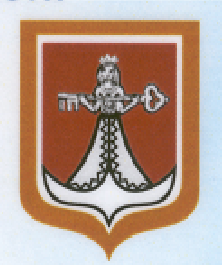 